Honorary Service Awards (HSA)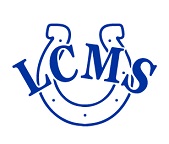 Past RecipientsGolden Oak2019  Kimberley Sheppard2016 Kamala Nahas2015 Elmira Ponti2014 Kim Dawson2013 Michelle Tingley2011 Suzi Galvin2009 Pat Fitzgerald2005 Rochelle Sullivan1997 Virginia HooverHonorary Service Award2018  Kami Chan2017 Julie Fuchs, Nidhi Khatore2016 Charlene Adora, Kiki Hiji & Janice Nishimori2015 Hannah Foote2014 Nicola Villano2013 Rob Spiker, Brett Fuchs, Elizabeth Brockett, Mrs. Feder & Mrs. Hubert2012 Stacey Lythgoe, Nance Shirley & Gail “Grandma G.G” Wander2011 Valerie Law, Linda Hall & Kathy Broder2010 Carolyn Triebold, Pamela Huerta, Suzette Hall & Paula Condon2009 Gemma McNelly, Denise Limon & Joy Garcia2008 Dianne Polen & Kathleen Blackmer2007 Stacey Lythgoe, Cathy Schienbein & Judy Ross2006 Janice Wordin, Cindy Wilson, Delia Schnell2005 Diane PitawanakwatContinuing Service Award2019  Mary Graham2018  Cathie Schafer2018  Tony Sheppard2014 Kimberly Sheppard, Seana Dawson2013 Robin Platt, Theresa Norris, Denise Bolish & Becky KasparContinuing Service Award (cont.)2012 Carolyn Triebold, Jane Kotake2011 Kristi Krakower & Debbie Callaway2010 The Polen Family2008 Day Oberg2007 Ginger Wilson, Becky Kaspar and Ron Spiker2006 Seana Dawson, Mark Karr and Joanna KarrVery Special Person2019  Shannon Sladek2018  Ed Burney2017 JoAnne Wong, Joy Garcia, Snapper Jacks2016 Patrick Clark2015 Kathy Holden, Jennifer Hunnicutt and Lisa Caulfeld/Caulfield Consulting, LLC2011 Jim Neuman & Susan Miller2010 Kris DeSouza & Linda Thayer2009 B&B Do It Center & Agromin Soil2008 Pamela Huerta2006 Dorothy Foster, Rhonda Hardi & Linda Cannon2005 Kevin KiechOutstanding Teacher2019  Reese Copsey2019  Becky Kaspar2018  Kris Schatz2017 Linda Kimball2016 Eric Johnson & Linda Thayer2015 Brittany Portillo2014 Edie RobbinsOutstanding Administrator2019  Erik Goldman2019  Jill Abrahamson2018  Eleanor Pettigrew2015 Pam Gonzalez2014 Erik Goldman